12.11.2020 (2 –й год обучения)«Чтение с увлечением» Тема: Письмо элементов букв - полуовалы; верхние элементы букв Г, П, Т.Уважаемые родители! Сегодня мы с вами будем учиться писать новый элемент букв – полуовалы; верхние элементы букв Г, П, Т.Вначале работы в прописях обратите внимание детей на то, чтобы спинка оставалась ровной, глазки зоркими, а в тетрадке получалось красиво, за столом нужно:сидеть прямо;опираться спиной на спинку стула;не опираться грудью на стол;ноги держать прямо, стопы на полу или подставке;туловище, голову, плечи держать ровно.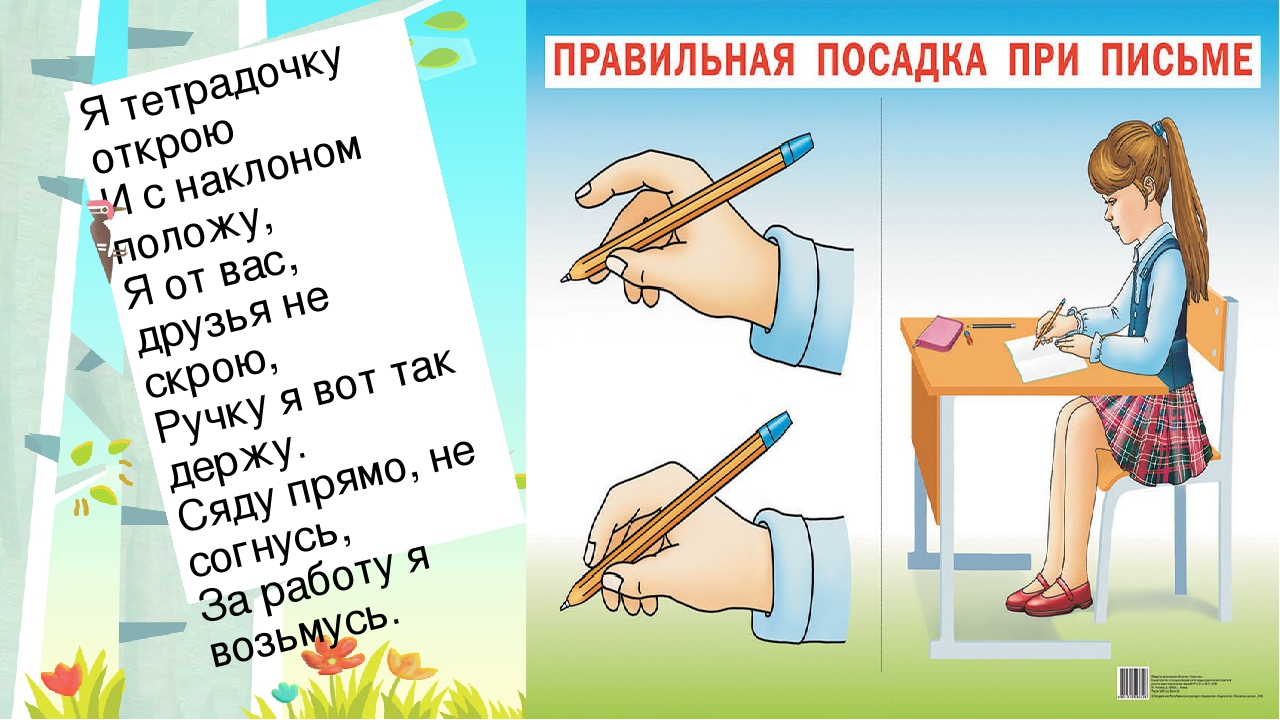 Работа в тетради: Прописи «Пиши – не спеши!» Т.В. Игнатьева.Запомните: Точка показывает начало написания элемента.В нижней части листа расположены рисунки для штриховки.Домашнее задание: Видео и фотоотчеты  выполненных  заданий  в тетради: Прописи «Пиши – не спеши!» Т.В. Игнатьева (стр. 18-19),  я  жду в группе  посредством связи через WhatsApp.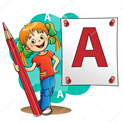 Спасибо за внимание! До свидание.